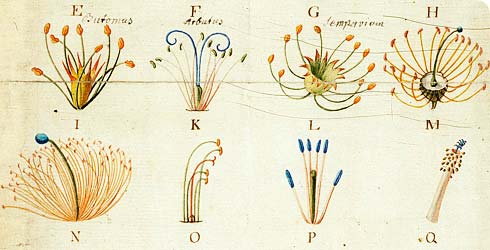 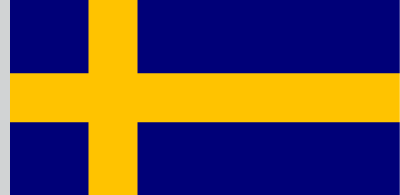 Nom :Gr dateLinnéLinné Chap 3Nom :LinnéNom au complet :carl von linné Période de temps :1707 1778Théorie :La taxonomieNationalité :suédoisSon oeuvre :Système naturelle 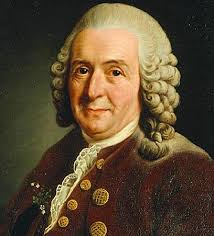 